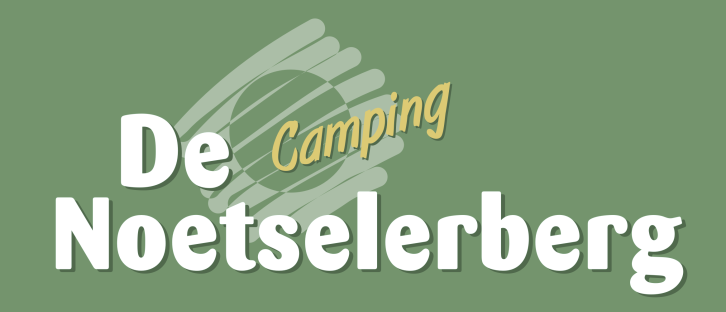 Elektra:Toeristisch kamperen:Standaard heeft u 8 Ampere. Wilt u verhogen kunt u kiezen uit 10, 12, 14 of 16 Ampere. Voor elke stap betaalt u €1,- per nacht extra. Bent u over uw limiet waardoor uw stroom uitvalt dan wordt deze automatisch, na een halve minuut weer ingeschakeld. Gebeurt dit vaker dan 2 keer dan moet u zich melden bij de receptie. U wordt dan verplicht een stap hoger te gaan.Juni & september arrangement:
Een juniarrangement is gedeeltelijk inclusief elektra. U krijgt 100 kWh. 
U heeft standaard 8 Ampere, wilt u naar 10 Ampere betaalt u daar €15,- extra voor 
( eenmalig), 12 Ampere € 30,- extra, etc. tot 16 Ampere. 
De extra kosten voor elektra zijn: € 0.40 per kWh. 
Bij vertrek rekent u wat u extra heeft verbruikt af.Zomerarrangement/ nazomer/naseizoen:
De arrangementen zijn gedeeltelijk inclusief elektra. 
U krijgt 125 kWh (zomerarr.)/ 120 kWh (nazomer)/150 kWh (naseizoen).
U heeft standaard 8 Ampere, wilt u naar 10 Ampere betaalt u daar €15,- extra voor 
( eenmalig), 12 Ampere € 30,- extra, etc. tot 16 Ampere. 
De extra kosten voor elektra zijn: € 0.40 per kWh. Bij vertrek rekent u wat u extra heeft verbruikt af.Voorseizoen:
Een voorseizoenplaats is exclusief elektra. U heeft standaard 8 Ampere, wilt u naar 10 Ampere betaalt u daar €25,- extra voor ( eenmalig). Voor 12 Ampere 
€ 40,- , 14 Ampere € 55,00 en 16 Ampere € 70,00.
De kosten voor de elektra zijn: € 0.40 per kWh. 
Aan het begin van het vs staat uw meter op 0 en u krijgt per mail aan het einde van het vs de afrekening.Seizoenplaats:
Een seizoenplaats is exclusief elektra. U heeft standaard 8 Ampere, wilt u naar 10 Ampere betaalt u daar €50,- extra voor ( eenmalig). Voor 12 Ampere betaalt u €75,- meer, voor 14 Ampere €100,- en voor 16 Ampere €125,-. 
De kosten voor de elektra zijn: € 0.40 per kWh. Aan het begin van het seizoen staat uw meter op 0 en u krijgt per mail aan het einde van het seizoen de afrekening.Jaarplaats:
U heeft 10 Ampere. U kunt dit ook niet wijzigen. U betaalt €0.40 per kWh.‘Een beter milieu begint bij jezelf’